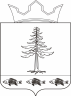 Администрация Григорьевского сельского поселенияНытвенского района  Пермского краяПОСТАНОВЛЕНИЕ03.12.2018 г.                                                                                                 	№ 51с. ГригорьевскоеО внесении изменений в муниципальную программу                                                                                                                                                           «Обеспечение безопасности жизнедеятельности населения в Григорьевском сельском поселении»В соответствии с Постановлением администрации Григорьевского сельского поселения от 26.06.2015 г. № 53 «О разработке, реализации и оценке эффективности муниципальных программ Григорьевского сельского поселения», ПОСТАНОВЛЯЮ:1. Внести изменения в приложение 1 муниципальной программы «Обеспечение безопасности жизнедеятельности населения в Григорьевском сельском поселении».2. Постановление опубликовать на официальном сайте Григорьевского сельского поселения.3. Настоящее постановление вступает в силу с 01.01.2019 г.4. Контроль за исполнением постановления оставляю за собой.Глава ГригорьевскогоГригорьевского сельского поселения                                 А.Г. ВожаковУТВЕРЖДЕНпостановлением Администрации Григорьевского сельского поселенияот 03.12.2018 г. № 51ПАСПОРТ МУНИЦИПАЛЬНОЙ ПРОГРАММЫ«Обеспечение безопасности жизнедеятельности населенияв Григорьевском сельском поселении на 2019 – 2021 годы»Наименование программы«Обеспечение безопасности жизнедеятельности населенияв Григорьевском сельском поселении на 2019 – 2021 годы»«Обеспечение безопасности жизнедеятельности населенияв Григорьевском сельском поселении на 2019 – 2021 годы»«Обеспечение безопасности жизнедеятельности населенияв Григорьевском сельском поселении на 2019 – 2021 годы»«Обеспечение безопасности жизнедеятельности населенияв Григорьевском сельском поселении на 2019 – 2021 годы»«Обеспечение безопасности жизнедеятельности населенияв Григорьевском сельском поселении на 2019 – 2021 годы»«Обеспечение безопасности жизнедеятельности населенияв Григорьевском сельском поселении на 2019 – 2021 годы»Основание для разработки программыГражданский кодекс Российской федерации, Бюджетный кодекс Российской Федерации, Федеральный закон от 06.10.2003 № 131-ФЗ «Об общих принципах  организации местного самоуправления в Российской Федерации», Устав Григорьевского сельского поселения Гражданский кодекс Российской федерации, Бюджетный кодекс Российской Федерации, Федеральный закон от 06.10.2003 № 131-ФЗ «Об общих принципах  организации местного самоуправления в Российской Федерации», Устав Григорьевского сельского поселения Гражданский кодекс Российской федерации, Бюджетный кодекс Российской Федерации, Федеральный закон от 06.10.2003 № 131-ФЗ «Об общих принципах  организации местного самоуправления в Российской Федерации», Устав Григорьевского сельского поселения Гражданский кодекс Российской федерации, Бюджетный кодекс Российской Федерации, Федеральный закон от 06.10.2003 № 131-ФЗ «Об общих принципах  организации местного самоуправления в Российской Федерации», Устав Григорьевского сельского поселения Гражданский кодекс Российской федерации, Бюджетный кодекс Российской Федерации, Федеральный закон от 06.10.2003 № 131-ФЗ «Об общих принципах  организации местного самоуправления в Российской Федерации», Устав Григорьевского сельского поселения Гражданский кодекс Российской федерации, Бюджетный кодекс Российской Федерации, Федеральный закон от 06.10.2003 № 131-ФЗ «Об общих принципах  организации местного самоуправления в Российской Федерации», Устав Григорьевского сельского поселения Разработчик программыАдминистрация Григорьевского сельского поселенияАдминистрация Григорьевского сельского поселенияАдминистрация Григорьевского сельского поселенияАдминистрация Григорьевского сельского поселенияАдминистрация Григорьевского сельского поселенияАдминистрация Григорьевского сельского поселенияЦель программыРазвитие гражданской обороны, повышение уровня готовности системы предупреждения и ликвидации чрезвычайных ситуаций к оперативному реагированию на чрезвычайные ситуации, пожары и происшествия на водных объектах, повышение уровня пожарной безопасности населенных пунктов и объектов, находящихся на территории Григорьевского сельского поселения Развитие гражданской обороны, повышение уровня готовности системы предупреждения и ликвидации чрезвычайных ситуаций к оперативному реагированию на чрезвычайные ситуации, пожары и происшествия на водных объектах, повышение уровня пожарной безопасности населенных пунктов и объектов, находящихся на территории Григорьевского сельского поселения Развитие гражданской обороны, повышение уровня готовности системы предупреждения и ликвидации чрезвычайных ситуаций к оперативному реагированию на чрезвычайные ситуации, пожары и происшествия на водных объектах, повышение уровня пожарной безопасности населенных пунктов и объектов, находящихся на территории Григорьевского сельского поселения Развитие гражданской обороны, повышение уровня готовности системы предупреждения и ликвидации чрезвычайных ситуаций к оперативному реагированию на чрезвычайные ситуации, пожары и происшествия на водных объектах, повышение уровня пожарной безопасности населенных пунктов и объектов, находящихся на территории Григорьевского сельского поселения Развитие гражданской обороны, повышение уровня готовности системы предупреждения и ликвидации чрезвычайных ситуаций к оперативному реагированию на чрезвычайные ситуации, пожары и происшествия на водных объектах, повышение уровня пожарной безопасности населенных пунктов и объектов, находящихся на территории Григорьевского сельского поселения Развитие гражданской обороны, повышение уровня готовности системы предупреждения и ликвидации чрезвычайных ситуаций к оперативному реагированию на чрезвычайные ситуации, пожары и происшествия на водных объектах, повышение уровня пожарной безопасности населенных пунктов и объектов, находящихся на территории Григорьевского сельского поселения Задачи программыОрганизация и осуществление противопожарной профилактики на территории Григорьевского сельского поселенияПроведение мероприятий по повышению уровня пожарной безопасности в населенных пунктах и профилактика пожаров среди населения, а также обучение населения мерам пожарной безопасности, строительство пожарных водоемовПредупреждение возникновения и развития чрезвычайных ситуаций, организация экстренного реагирования при чрезвычайных ситуациях, организация аварийно-спасательных работ по ликвидации возникших чрезвычайных ситуацийОрганизация и осуществление противопожарной профилактики на территории Григорьевского сельского поселенияПроведение мероприятий по повышению уровня пожарной безопасности в населенных пунктах и профилактика пожаров среди населения, а также обучение населения мерам пожарной безопасности, строительство пожарных водоемовПредупреждение возникновения и развития чрезвычайных ситуаций, организация экстренного реагирования при чрезвычайных ситуациях, организация аварийно-спасательных работ по ликвидации возникших чрезвычайных ситуацийОрганизация и осуществление противопожарной профилактики на территории Григорьевского сельского поселенияПроведение мероприятий по повышению уровня пожарной безопасности в населенных пунктах и профилактика пожаров среди населения, а также обучение населения мерам пожарной безопасности, строительство пожарных водоемовПредупреждение возникновения и развития чрезвычайных ситуаций, организация экстренного реагирования при чрезвычайных ситуациях, организация аварийно-спасательных работ по ликвидации возникших чрезвычайных ситуацийОрганизация и осуществление противопожарной профилактики на территории Григорьевского сельского поселенияПроведение мероприятий по повышению уровня пожарной безопасности в населенных пунктах и профилактика пожаров среди населения, а также обучение населения мерам пожарной безопасности, строительство пожарных водоемовПредупреждение возникновения и развития чрезвычайных ситуаций, организация экстренного реагирования при чрезвычайных ситуациях, организация аварийно-спасательных работ по ликвидации возникших чрезвычайных ситуацийОрганизация и осуществление противопожарной профилактики на территории Григорьевского сельского поселенияПроведение мероприятий по повышению уровня пожарной безопасности в населенных пунктах и профилактика пожаров среди населения, а также обучение населения мерам пожарной безопасности, строительство пожарных водоемовПредупреждение возникновения и развития чрезвычайных ситуаций, организация экстренного реагирования при чрезвычайных ситуациях, организация аварийно-спасательных работ по ликвидации возникших чрезвычайных ситуацийОрганизация и осуществление противопожарной профилактики на территории Григорьевского сельского поселенияПроведение мероприятий по повышению уровня пожарной безопасности в населенных пунктах и профилактика пожаров среди населения, а также обучение населения мерам пожарной безопасности, строительство пожарных водоемовПредупреждение возникновения и развития чрезвычайных ситуаций, организация экстренного реагирования при чрезвычайных ситуациях, организация аварийно-спасательных работ по ликвидации возникших чрезвычайных ситуацийПодпрограммы1. «Мероприятия по предупреждению и ликвидации чрезвычайных ситуаций, стихийных бедствий и их последствий на территории Григорьевского сельского поселения» 2. «Пожарная безопасность в Григорьевском сельском поселении»  1. «Мероприятия по предупреждению и ликвидации чрезвычайных ситуаций, стихийных бедствий и их последствий на территории Григорьевского сельского поселения» 2. «Пожарная безопасность в Григорьевском сельском поселении»  1. «Мероприятия по предупреждению и ликвидации чрезвычайных ситуаций, стихийных бедствий и их последствий на территории Григорьевского сельского поселения» 2. «Пожарная безопасность в Григорьевском сельском поселении»  1. «Мероприятия по предупреждению и ликвидации чрезвычайных ситуаций, стихийных бедствий и их последствий на территории Григорьевского сельского поселения» 2. «Пожарная безопасность в Григорьевском сельском поселении»  1. «Мероприятия по предупреждению и ликвидации чрезвычайных ситуаций, стихийных бедствий и их последствий на территории Григорьевского сельского поселения» 2. «Пожарная безопасность в Григорьевском сельском поселении»  1. «Мероприятия по предупреждению и ликвидации чрезвычайных ситуаций, стихийных бедствий и их последствий на территории Григорьевского сельского поселения» 2. «Пожарная безопасность в Григорьевском сельском поселении»  Сроки реализации  программы2019-2021 годы2019-2021 годы2019-2021 годы2019-2021 годы2019-2021 годы2019-2021 годыИсточники финансирования программыГлавный распорядитель бюджетных средствСовет депутатовГригорьевского сельского поселения  Источникфинанси-рованияОбщий объем средств, направленных на реализацию мероприятий программы, тыс. рублейОбщий объем средств, направленных на реализацию мероприятий программы, тыс. рублейОбщий объем средств, направленных на реализацию мероприятий программы, тыс. рублейОбщий объем средств, направленных на реализацию мероприятий программы, тыс. рублейИсточники финансирования программыГлавный распорядитель бюджетных средствСовет депутатовГригорьевского сельского поселения  Источникфинанси-рованияВсего:201920202021Источники финансирования программыГлавный распорядитель бюджетных средствСовет депутатовГригорьевского сельского поселения  БюджетГригорьевского  сельского поселения 4317,81434,81439,01444,0Планируемые результаты реализации подпрограммыснижение доли пожаров, произошедших на территории сельского поселения, от общего числа происшествий и чрезвычайных ситуаций на территории муниципального образования по сравнению с показателем 2018 года, снижение доли погибших и травмированных людей на пожарах, произошедших на территории сельского поселения от общего числа погибших и травмированных людей на территории муниципального образования по сравнению с показателем 2018 годаоптимизация усилий по подготовке и ведению гражданской обороны путем планирования и осуществления необходимых мероприятий с учетом экономических, природных и иных характеристик и особенностей территорий и степени реальной опасностиснижение доли пожаров, произошедших на территории сельского поселения, от общего числа происшествий и чрезвычайных ситуаций на территории муниципального образования по сравнению с показателем 2018 года, снижение доли погибших и травмированных людей на пожарах, произошедших на территории сельского поселения от общего числа погибших и травмированных людей на территории муниципального образования по сравнению с показателем 2018 годаоптимизация усилий по подготовке и ведению гражданской обороны путем планирования и осуществления необходимых мероприятий с учетом экономических, природных и иных характеристик и особенностей территорий и степени реальной опасностиснижение доли пожаров, произошедших на территории сельского поселения, от общего числа происшествий и чрезвычайных ситуаций на территории муниципального образования по сравнению с показателем 2018 года, снижение доли погибших и травмированных людей на пожарах, произошедших на территории сельского поселения от общего числа погибших и травмированных людей на территории муниципального образования по сравнению с показателем 2018 годаоптимизация усилий по подготовке и ведению гражданской обороны путем планирования и осуществления необходимых мероприятий с учетом экономических, природных и иных характеристик и особенностей территорий и степени реальной опасностиснижение доли пожаров, произошедших на территории сельского поселения, от общего числа происшествий и чрезвычайных ситуаций на территории муниципального образования по сравнению с показателем 2018 года, снижение доли погибших и травмированных людей на пожарах, произошедших на территории сельского поселения от общего числа погибших и травмированных людей на территории муниципального образования по сравнению с показателем 2018 годаоптимизация усилий по подготовке и ведению гражданской обороны путем планирования и осуществления необходимых мероприятий с учетом экономических, природных и иных характеристик и особенностей территорий и степени реальной опасностиснижение доли пожаров, произошедших на территории сельского поселения, от общего числа происшествий и чрезвычайных ситуаций на территории муниципального образования по сравнению с показателем 2018 года, снижение доли погибших и травмированных людей на пожарах, произошедших на территории сельского поселения от общего числа погибших и травмированных людей на территории муниципального образования по сравнению с показателем 2018 годаоптимизация усилий по подготовке и ведению гражданской обороны путем планирования и осуществления необходимых мероприятий с учетом экономических, природных и иных характеристик и особенностей территорий и степени реальной опасностиснижение доли пожаров, произошедших на территории сельского поселения, от общего числа происшествий и чрезвычайных ситуаций на территории муниципального образования по сравнению с показателем 2018 года, снижение доли погибших и травмированных людей на пожарах, произошедших на территории сельского поселения от общего числа погибших и травмированных людей на территории муниципального образования по сравнению с показателем 2018 годаоптимизация усилий по подготовке и ведению гражданской обороны путем планирования и осуществления необходимых мероприятий с учетом экономических, природных и иных характеристик и особенностей территорий и степени реальной опасностиСистема организации контроля  за исполнением программыКонтроль за ходом реализации программы осуществляется администрацией Григорьевского сельского поселения в соответствии с ее полномочиями, установленными  федеральным и областным законодательством.Администрация Григорьевского сельского поселения несет ответственность за решение задач путем реализации программы и за обеспечение утвержденных значений целевых индикаторов.Отчеты о выполнении муниципальной программы, включая меры по повышению эффективности их реализации, предоставляются администрацией Григорьевского сельского поселения в контрольный орган (по требованию) и Совет депутатов Григорьевского сельского поселенияКонтроль за ходом реализации программы осуществляется администрацией Григорьевского сельского поселения в соответствии с ее полномочиями, установленными  федеральным и областным законодательством.Администрация Григорьевского сельского поселения несет ответственность за решение задач путем реализации программы и за обеспечение утвержденных значений целевых индикаторов.Отчеты о выполнении муниципальной программы, включая меры по повышению эффективности их реализации, предоставляются администрацией Григорьевского сельского поселения в контрольный орган (по требованию) и Совет депутатов Григорьевского сельского поселенияКонтроль за ходом реализации программы осуществляется администрацией Григорьевского сельского поселения в соответствии с ее полномочиями, установленными  федеральным и областным законодательством.Администрация Григорьевского сельского поселения несет ответственность за решение задач путем реализации программы и за обеспечение утвержденных значений целевых индикаторов.Отчеты о выполнении муниципальной программы, включая меры по повышению эффективности их реализации, предоставляются администрацией Григорьевского сельского поселения в контрольный орган (по требованию) и Совет депутатов Григорьевского сельского поселенияКонтроль за ходом реализации программы осуществляется администрацией Григорьевского сельского поселения в соответствии с ее полномочиями, установленными  федеральным и областным законодательством.Администрация Григорьевского сельского поселения несет ответственность за решение задач путем реализации программы и за обеспечение утвержденных значений целевых индикаторов.Отчеты о выполнении муниципальной программы, включая меры по повышению эффективности их реализации, предоставляются администрацией Григорьевского сельского поселения в контрольный орган (по требованию) и Совет депутатов Григорьевского сельского поселенияКонтроль за ходом реализации программы осуществляется администрацией Григорьевского сельского поселения в соответствии с ее полномочиями, установленными  федеральным и областным законодательством.Администрация Григорьевского сельского поселения несет ответственность за решение задач путем реализации программы и за обеспечение утвержденных значений целевых индикаторов.Отчеты о выполнении муниципальной программы, включая меры по повышению эффективности их реализации, предоставляются администрацией Григорьевского сельского поселения в контрольный орган (по требованию) и Совет депутатов Григорьевского сельского поселенияКонтроль за ходом реализации программы осуществляется администрацией Григорьевского сельского поселения в соответствии с ее полномочиями, установленными  федеральным и областным законодательством.Администрация Григорьевского сельского поселения несет ответственность за решение задач путем реализации программы и за обеспечение утвержденных значений целевых индикаторов.Отчеты о выполнении муниципальной программы, включая меры по повышению эффективности их реализации, предоставляются администрацией Григорьевского сельского поселения в контрольный орган (по требованию) и Совет депутатов Григорьевского сельского поселения